WALT: using commas to clarify meaning or avoid ambiguity in writingWatch this video to help you https://www.bbc.co.uk/bitesize/topics/zvwwxnb/articles/zc773k7I need to add two commas between long and sharp for commas in a listThere needs to be a comma to make it clear the campers are not eating the bear! Where should it go?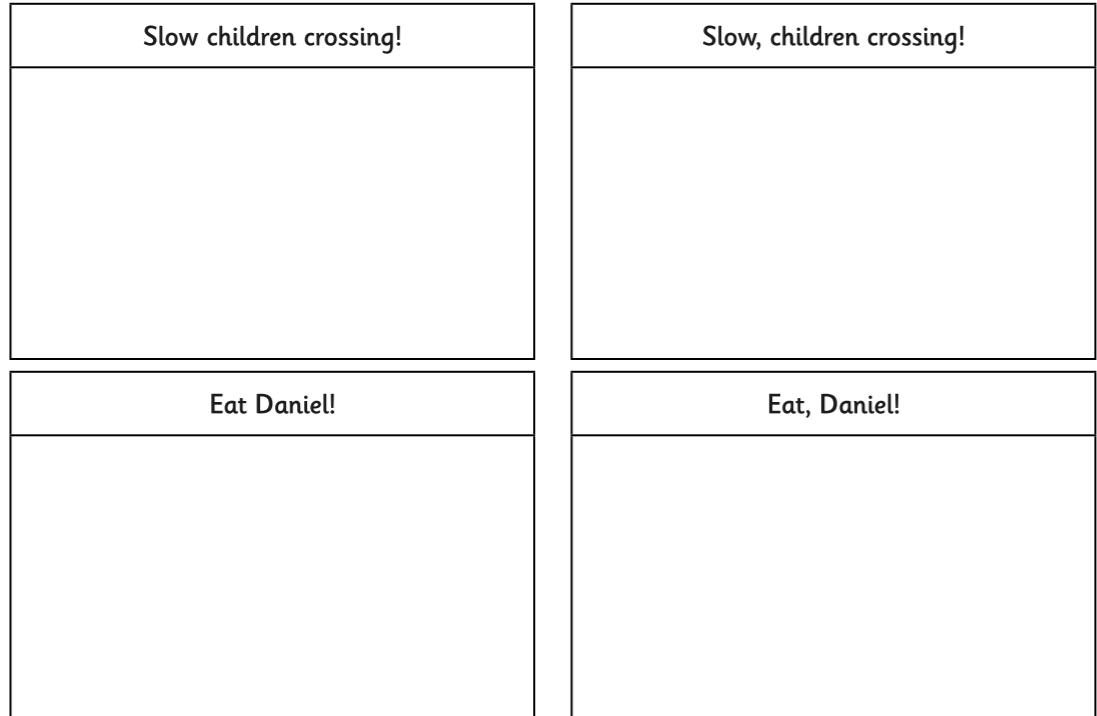 Draw the different meanings.Example:Slow children crossing means there are children being slow crossing the roadThe second sentence, slow, children crossing indicates someone or something needs to slow down because there are children crossing the road.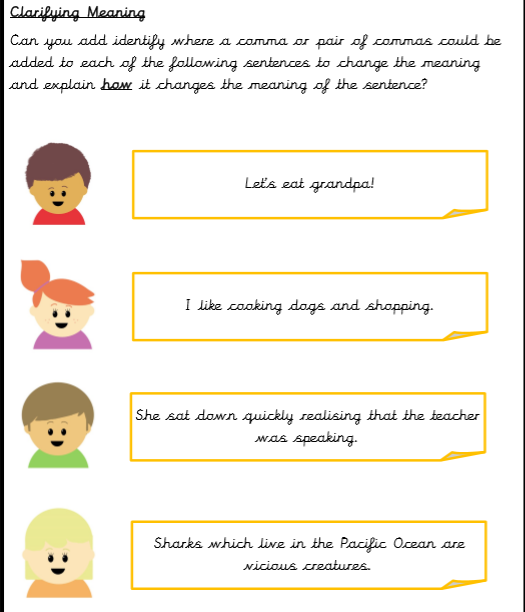 Add commas for clarity.Explain your reasons fully.The Rabbit had long sharp pointy teeth.	As the campers sat round the fire eating the bear stayed in the bushes.David who was 10 wore glasses.There was lots to do at the fair including face painting and a raffle.While the onions were cooking soup was brought from the shop.If you have everything you need then we are ready to go!If you have everything you need then we are ready to go!